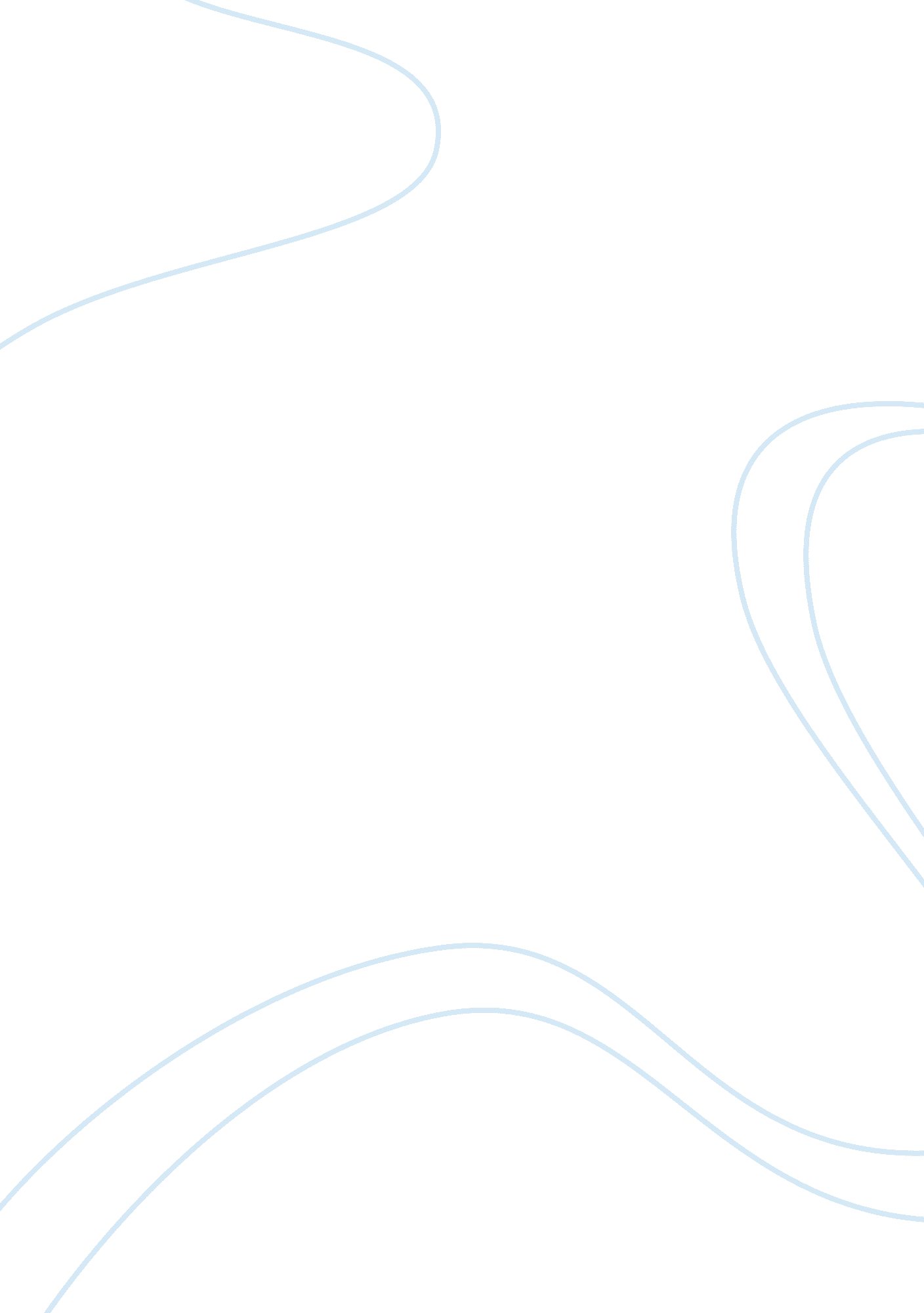 In a genuine circumstanceSociology, Communication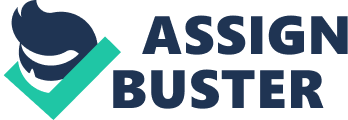 In a genuine circumstance, giving criticism or feedback is one of the most perfect way to clarify the meaning of what one says, and to assist others get it what he or she mean. In our first language, feedback could be an ordinary method to which we customarily do not deliver much consideration. But, in a second language classroom, feedback is regularly given to redress what is being said to create it linguistically adjust. How instructors provide their understudies remedial feedback is very important since feedback, whether positive or negative, is implied to empower the understudies conjointly to assist them create their capability within the second language. Be that as it may, since instructing English is begun at the secondary school in Iran, it is vital not to repress the understudies by giving them corrective feedback in a way that produces them feel uncertain. This fact is more troublesome after you need to adjusting talked English, and what makes this troublesome more significant for instructors is accomplishing an adjust between empowering the understudies and redressing as well much. whereas an instructor tries to propel the students to talk as much as conceivable and empower them, the risk of fossilization of error will increment in case corrective feedback isn’t given when understudies are talking English. Everyone knows that errors and making mistakes are the characteristic portion of the learning (Tornberg 2005, 149). This implies that making mistake while learning a language, is inescapable and unavoidable. All learner makes mistakes when they attempt to talk in an foreign language, and it is typically a characteristic portion of acing an unused language. There are diverse sorts of mistakes, for example articulation, sentence structure, or word choice mistakes. on the other hand, to maintain a strategic distance from fossilization, giving feedback is required. rightness in talking is profoundly esteemed in these settings and a primary concern of numerous L2 talking instructors is to assist students create precise talkingNearly all ESL/EFL speakers would unequivocally concur that instructor corrective feedback could be a fundamental portion of any course. There have continuously been numerous disputable idea about the adequacy of educator correction in ESL teaching. Inquires in this field have indicated that students who give corrective feedback, make less syntactic errors (Fathman and Whalley , 1990). On the off chance that an instructor demonstrates an mistake and give the proper form, the student will realize his/her error and will not rehash it in the future. Hence, the instructor should play a critical role and he or she ought to deliver a few correction based on the mistake made by the learner. Fauziati (2011) contends that error could be a sign of learning made by the learners who have been learning another language but have not completely learned the language structure yet. Adjusting learners by educator, help them improve their capacity and increment their self-confidence (Mackey & Philip, 1998). In like manner, giving appropriate feedback is one of the imperative steps in moving learners forward in speaking. Ur (1996, p. 242) characterizes feedback as ‘ information that is given to the learner about his/her performance’’. Lewis (2002) also argues that feedback is the data that show the learners’ weaknesses and strengths. The value of educator feedback, in speaking, is a subject of heated discussion. 